http://kurzelinks.de/h2lc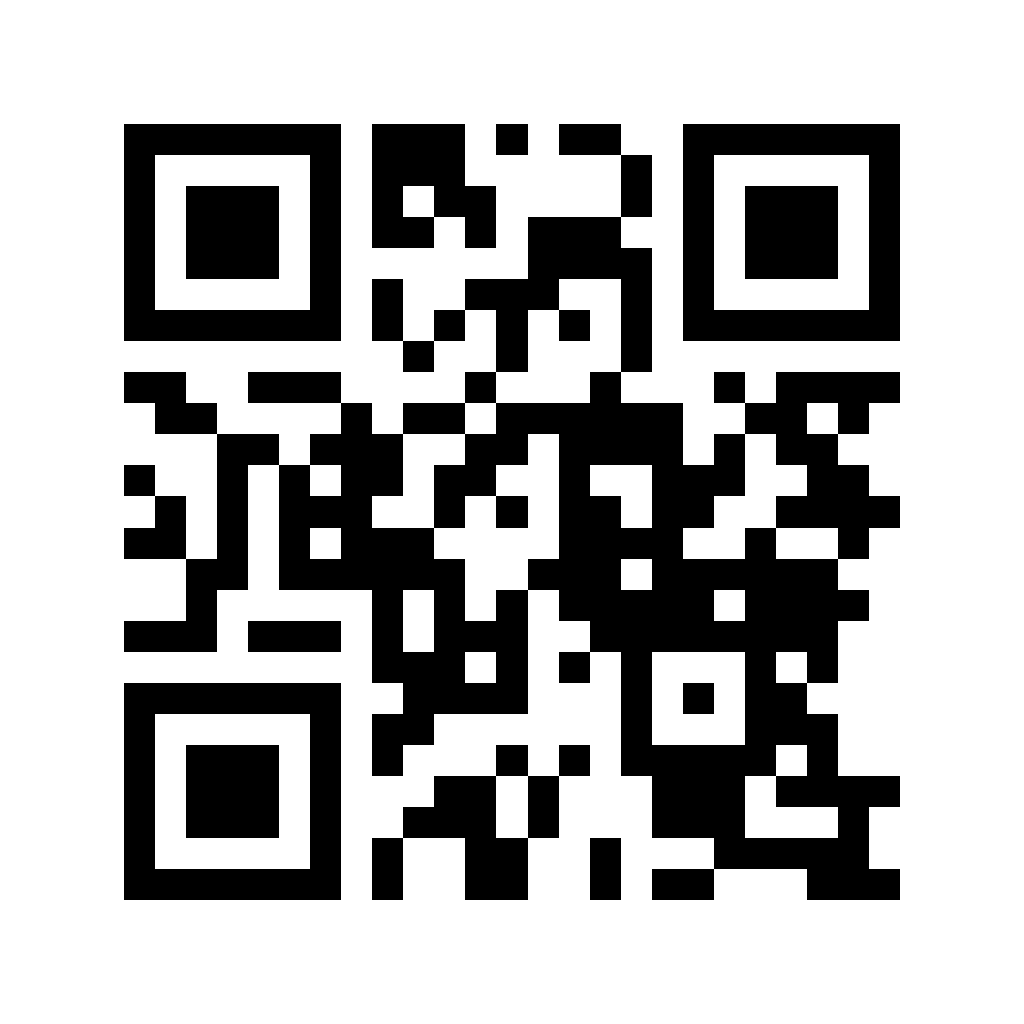 http://kurzelinks.de/rt3l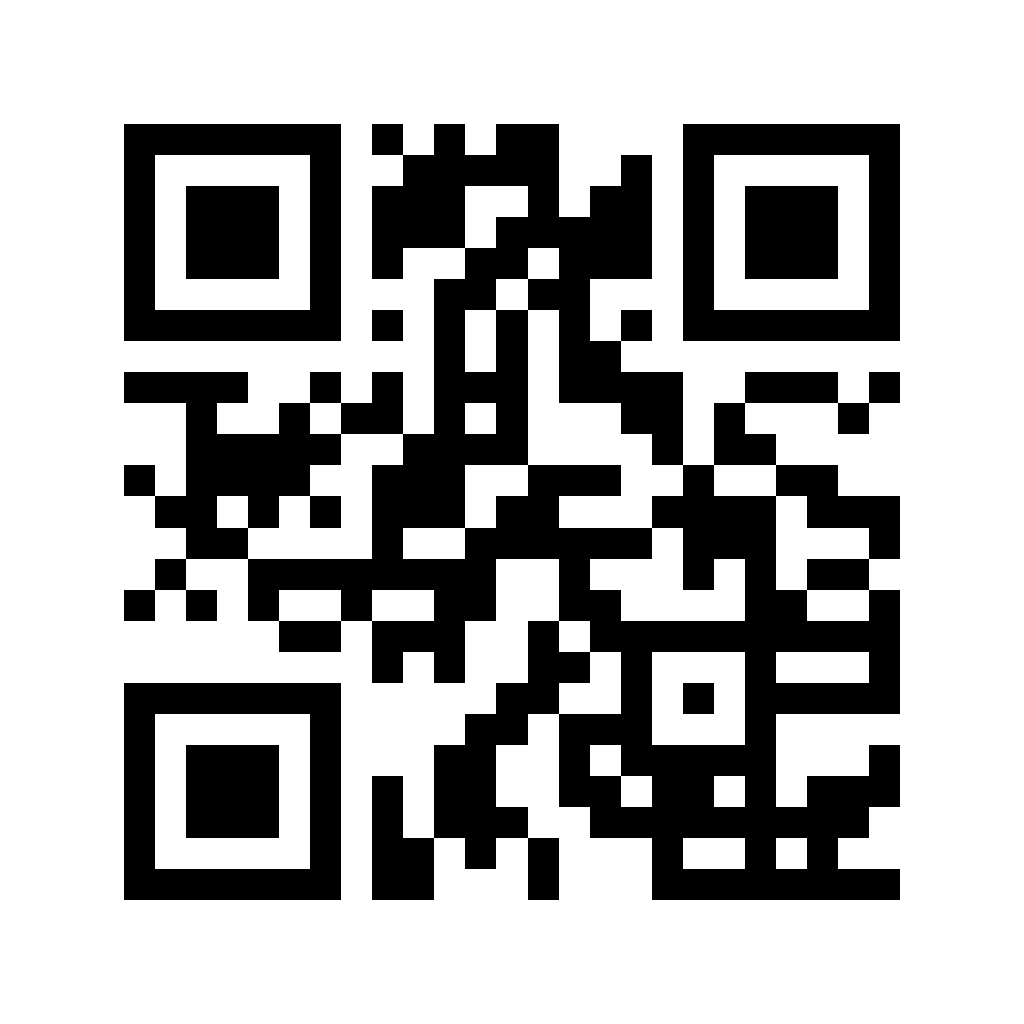 